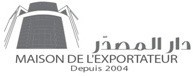 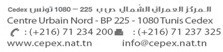                                                                                       Page 1/3	Page 2/3   ANNEXE – DÉTAILS DE L’ACTION:                                                                                                                                                                                                   CACHET ET SIGNATURE DE L’ENTREPRISE                                                                                                                                                                                                                       Fait-le :                                                                                                                                                                                                                  Nom et Prénom :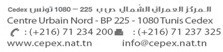 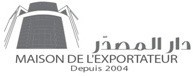 Page 3/3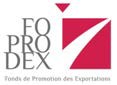 FOPRMULAIRE DEMANDE DE SOUTIEN FOPRODEX :Transport des produits agricoles, agroalimentaires et de l’artisanatVersion 07/2016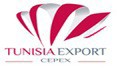 RESERVEE A L’ADMINISTRATIONRESERVEE A L’ADMINISTRATIONRESERVEE A L’ADMINISTRATIONRESERVEE A L’ADMINISTRATIONN°Bureau d’ordre :Date dépôt :Avis d’approbation :Conforme	Non conforme	IncompletConforme	Non conforme	IncompletConforme	Non conforme	IncompletMotif :Sous reserves de contrôleSous reserves de contrôleSous reserves de contrôleSous reserves de contrôleINFORMATIONS GENERALESINFORMATIONS GENERALESINFORMATIONS GENERALESINFORMATIONS GENERALESCode en douane :Matricule Fiscal :Raison sociale :Adresse :Code Postal :Secteur d’activité :Téléphone :Fax :Site Web :Email :Personne à contacter :GSM :DETAILS DE L’ACTIONVoir AnnexeREMARQUES IMPORTANTESLe FOPRODEX est  un fond public  ayant  pour objectif de soutenir les entreprises  dans  leur démarche d’internationalisation et de consolidation de marchés extérieurs.Toute  demande de soutien doit faire l’objet d’un dossier comportant les pièces énumérées ci-après  qui sera examinée par la  Commission  du FOPRODEX ; en cas d’approbation une décision d’octroi de subvention sera signée par M. le Ministre du Commerce et transmise à l’entreprise.Seules sont éligibles les personnes physiques ou morales résidentes, exportant des produits agricoles, agroalimentaires et de l’artisanat. Il est impératif de déposer le dossier de demande avant la date d’embarquement de la marchandise.En absence de notification 60 jours après le dépôt de votre dossier, l’entreprise est tenue de contacter les services du FOPRODEX.En cas de notification de la part des services FOPRODEX pour une demande de complément de dossier, l’entreprise est tenue de fournir les pièces demandées dans un délai de 15 jours; en cas de non réponse, le dossier sera classé non conforme et sera refusé.Toute fausse déclaration de l’entreprise peut conduire à des poursuites judicaires et engendrera systématiquement l’inéligibilité à toutes les formes d’assistance financière du FOPRODEX pendant 3 années après validation de la décision par la commission du CEPEX.Les services du FOPRODEX n’assumeront aucune responsabilité pour le refus de dossiers en raison du manquement à ces exigences.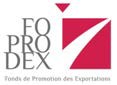 FOPRMULAIRE DEMANDE DE SOUTIEN FOPRODEX :Transport des produits agricoles, agroalimentaires et de l’artisanatVersion 07/2016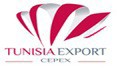 PIECES A FOURNIR AU DEPOT DE LA DEMANDEPECES A FOURNIR APRES L’APPROBATION Dossier juridique de votre entreprise pour votre première demande d’aide comprenant :-Profil de l’opérateur (téléchargeable auprès du site du CEPEX).-Copie du statut.-Copie de l’agrément de constitution (carte professionnelle pour les artisans).-Copie des identifications fiscale et douanière.-Copie du registre de commerce (datée maximum de 6 mois à partir de la date de dépôt du dossier). Formulaire « Demande de soutien FOPRODEX: Transport des produits agricoles, agroalimentaires et de l’artisanat ». Reçu de paiement d’une valeur de 50 DT aux services administratifs du CEPEX correspondant aux frais de traitement du dossier. A noter que le montant de 50 dt facturé couvre les expéditions à réaliser sur une période ne dépassant pas un mois ; le cas échéant une somme de 50 dt supplémentaire sera exigée  sur les expéditions à réaliser pour chaque mois additionnel. Formulaire « Demande de déblocage FOPRODEX: Transport des produits agricoles, agroalimentaires et de l’artisanat ». Copie de la décision. Facture commerciale imputée par la douane et/ ou domiciliée. (originale ou copie conforme) Copie de la déclaration douanière. Contrats de transport (Bill of lading, lettre de transport aérien ou lettre de voiture). (originale ou copie conforme) Facture de transport défalquée. (originale ou copie conforme) Copie de l’attestation de contrôle technique de l’ONA lors de l’exportation des produits de l’artisanat. (l’imputation de l’ONA peut se faire sur la facture commerciale). NB : Les formulaires indiqués en gras sont téléchargeables du site web du CEPEX; suivre le chemin ci-après :Site Web du CEPEX : www.tunisiaexport.tn              Appui à l’export             Foprodex              Procédures à suivre. NB : Les formulaires remplis à la main et ne comportant pas les données demandées ne seront pas acceptés.NB : Les formulaires indiqués en gras sont téléchargeables du site web du CEPEX; suivre le chemin ci-après :Site Web du CEPEX : www.tunisiaexport.tn              Appui à l’export             Foprodex              Procédures à suivre. NB : Les formulaires remplis à la main et ne comportant pas les données demandées ne seront pas acceptés.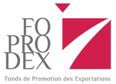 FOPRMULAIRE DEMANDE DE SOUTIEN FOPRODEX :          Transport des produits agricoles, agroalimentaires et de l’artisanat Version 07/2016NDP Produit(11chiffres)Libellé ProduitPays de destination(s)IncotermsModede transportValeur Commerciale (en DT)Valeur du fret (en DT)Période d’exportationPériode d’exportationNDP Produit(11chiffres)Libellé ProduitPays de destination(s)IncotermsModede transportValeur Commerciale (en DT)Valeur du fret (en DT)Du(jj/mm/aaaa)Au(jj/mm/aaaa)